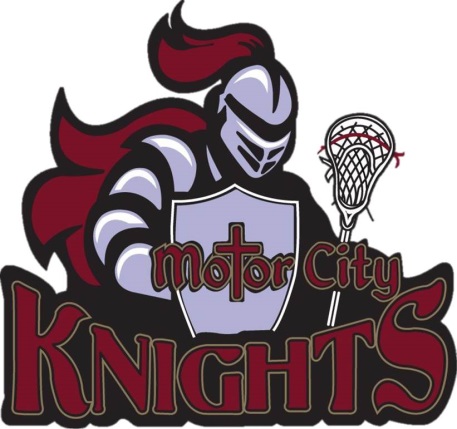 Responsibilities of a Captain for Motor City Knights Lacrosse HS Team:Team captains play an essential role on our team. To be a captain, one must (as needed):Participate in all practicesDuring ‘regular’ season‘Off’ season (summer, fall indoor, and winter)Participate in all fundraising eventsArrive early to practicesStay after practices as warrantedAttend and participate in captain meetingsLead team runs, stretches, and cheersRun practices during off seasonExplain drills effectivelyAnswer questions respectivelySpeak at parent/player meeting(s) as warrantedArrive early to help set upStay after to assist in cleaning upReview plays with teammatesOrganize team bonding eventsPlan locationsPlan activitiesCoordinate food and beveragesInvite teammatesPossibly host eventsAttend summer lax campsArrive early to gamesMake sure all players arrive to gamesCommunicate to coachesSpeak to referees and captains of opponentsCall plays during gamesProvide input to improve the team during games in a positive mannerHelp plan end of season party (fun day)How a Captain Should Behave:Captains should set the tone for their teammates and be a role model. In order to do so, they must behave in a certain manner.Respectful towards coaches, teammates, opponents, referees, and selfMaintain good sportsmanshipDo not talk to referees unless you area speaking captainIf you are speaking captain, talk to referees politelyAbide by all Code of Conduct Good listener who provides feedbackCommunicate with coaches and teamNo back talking or interruptingNo alcohol or drugs; be a lawful citizenRepresent the Knights admirably with social mediaBalance school work appropriatelySupport fellow captainsSet a good exampleIf a captain goofs off, others will think it is okayUnderstand that there are boundaries and expectations to being a captainCaptains have to put in a lot of time and effort in order to continue to improveBe supportive of coachesIf you have an issue with the team or coaches, address it in privateDeal with team drama if necessaryStrive to keep the team unifiedBe willing to improve as a player and as a leaderIf coaches give you a tip, be coachable and open to improveQualities That Make an Effective Team Captain:CommittedComposedHumble/modestTo be a captain does not necessarily mean you are the best player or athleteReliable/responsibleRespectableTrustworthy/honestMotivated/give full effortCooperateUnderstandingEncouragingApproachableFocused/disciplinedPositive attitudeIf we are in a tough game, keep the team up and confidentKnowledgeable of positions and playsUnderstand game of lacrosse		       			Captain Application:Being a team captain is a big responsibility. If you believe you are up to the challenge and understand the ‘Responsibilities of a Captain’ and’ How a Captain Should Behave’, and ‘Qualities That Make an Effective Team Captain‘, please fill out the following:Name: __________________________________________List other leadership roles or experience as a leader you have held: _______________________________________________________________________________________________________________________________________________________________________________________________________________________________________________________Explain why you think you would be an effective captain: ________________________________________________________________________________________________________________________________________________________________________________________________________________________________________________________________List at least 3 qualities that would qualify you to be an effective captain. Include personalized examples: _____________________________________________________________________________________________________________________________________________________________________________________________________________________________________________________________________________________________________________________________________________________________________________________________________________________________________________________________List at least 1 challenge or concern you would have as a captain: __________________________________________________________________________________________________________________________________________________________________________List other extra-curricular activities you are involved in (clubs, church, sports, etc.): ____________________________________________________________________________________________________________________________________________________________How many years have you been playing lacrosse? _______What is your cumulative GPA? _______On a scale of 1-5, rank the following questions:How available do expect to be as a captain? (As far as attending practices, events, meetings, etc. as listed)1		2		3		4		5Explain: ___________________________________________________________________________________________________________________________________________________________________________________________How responsive and respectful do you think the team would respond to you as a captain?1		2		3		4		5Explain: ___________________________________________________________________________________________________________________________________________________________________________________________Additional comments: ___________________________________________________________________________________________________________________________________________________________________________________________________________________________________________________________________________________________________________________________________________________________________________________________________________________________________________________________________________________________________________________________________________________________________________________________________________________________________________________________________________________________________________________________________________________________________________Thanks for taking the time to read the qualifications and fill out the application to be considered a team captain. Just because you apply, it does not necessarily mean you will be a team captain this year. 